 Nos 4 bureaux locaux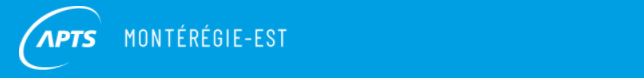 Pierre-de-Saurel   400, Ave Hôtel-DieuSorel-Tracy (Québec)J3P 1N5Local 4308Richelieu-Yamaska  2750, LaframboiseSt-Hyacinthe (Québec)J2S 4Y8Bloc C, salle C-1025Centre jeunesse  1251, BeauregardLongueuil (Québec)J4K 2M3Administration de la réadaptation, local 3724Pierre-Boucher  1303, Jacques-Cartier EstLongueuil (Québec)J4M 2Y8